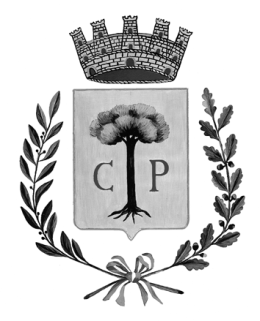 CITTA’  DI  COPERTINOProvincia di LecceBANDO PUBBLICO DI SELEZIONE, PER TITOLI ED ESAMI, PER LA FORMAZIONE DI UNA GRADUATORIA DA CUI ATTINGERE PER l’ASSUNZIONE A TEMPO DETERMINATO PER MESI 3 E PART TIME (24 ORE SETTIMANALI) DI EDUCATORI ASILO NIDO PER IL SETTORE POLITICHE SOCIALI - ASILO NIDO CAT. C1.Prot. n° 526AVVISOAVVIO DELLE ATTIVITÀ DELLA COMMISSIONE E SORTEGGIO PUBBLICO LETTERA PER COLLOQUI  Facendo seguito agli avvisi inerenti la pubblicazione dell’elenco degli ammessi e degli esclusi alla procedura selettiva in oggetto, pubblicati l’11/11/2014 e il 17/11/2014, ed avendo proceduto  alla costituzione della Commissione esaminatrice giusta Determinazione n° 929 del 31/12/2014, si comunica che tutti i candidati sono convocati per il giorno 19/1/2015 alle ore 11,30 presso la Sala Consiliare della Residenza Municipale di Via Malta per assistere alle operazioni di  sorteggio pubblico della Lettera dell’alfabeto relativa al cognome del candidato che verrà esaminato per primo. In quella seduta verranno rese note le modalità di svolgimento nonché date e  luogo ove si svolgerà il colloquio per il profilo professionale in oggetto: di tali operazioni si darà  notizia altresì mediante pubblicazione all’Albo Pretorio On line e sul sito internet del Comune www.comune.copertino.le.it il giorno 19.01.2015.Tale pubblicazione ha valore di notifica a tutti gli effetti. Copertino, 9/1/2015                                                                         IL PRESIDENTE DELLA COMMISSIONE ESAMINATRICE                                                                       DR. ALESSANDRO CAGGIULA                                                                      F.TO ALL’ORIGINALE 73043  COPERTINO  (Lecce) – Via Malta, 10Tel: 0832/ 938311 - Fax 0832/933522 - C. F. 80008830756 - P. IVA 02255920759www.comune.copertino.le.it